Программа проведенияРеспубликанского этапа Всероссийской олимпиады профессионального мастерства обучающихся средних профессиональных образовательных организаций по специальности 31.02.03 Лабораторная диагностика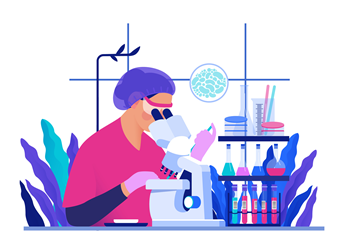 Дата проведения 24.03.2023Место проведения: ГБПОУ РД «Дагестанский базовый медицинский колледж им. Р. П. Аскерханова», г. Махачкала, пр. Имама Шамиля, д. 56.Организационные мероприятия:Выполнение конкурсного задания:Обед участников олимпиады:Выполнение конкурсного задания: Работа жюри:Время Продолжительность Последовательность 9:00-09:4040 минутРегистрация участников и сопровождающих лиц09:40-10:0020 минутИнструктаж по технике безопасности и охране труда.Инструктаж по проведению. Информация конкурсных мероприятиях, их продолжительности, месте проведения, организации питания. Ознакомление с условиями дисквалификации по решению жюри. Жеребьевка участников. Ознакомление с рабочими местами.Теоретический этапТеоретический этапТеоретический этап10:00-10:4545 минутЗадания по английскому языку 10:45-11:4560 минут Тестирование11:45-12:1530 минутОбед Практический этапПрактический этапПрактический этап12.15-12.5540 минутИсследование биологического материала12.55-13.1520 минут Оценка результатов лабораторных исследований13.15-13.3520 минутОбсуждение конкурсных заданий.13.35-13.5520 минутПодведение итогов олимпиады. Оформление документации. Награждение.